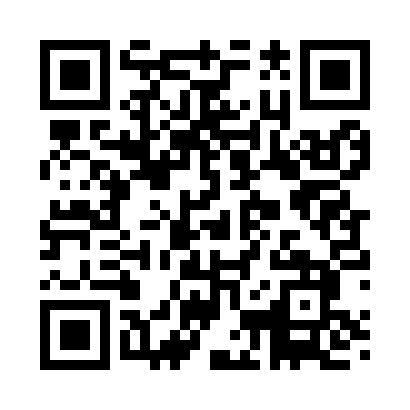 Prayer times for State Camp, Washington, USAMon 1 Jul 2024 - Wed 31 Jul 2024High Latitude Method: Angle Based RulePrayer Calculation Method: Islamic Society of North AmericaAsar Calculation Method: ShafiPrayer times provided by https://www.salahtimes.comDateDayFajrSunriseDhuhrAsrMaghribIsha1Mon3:245:261:175:299:0911:102Tue3:255:271:185:299:0811:103Wed3:265:271:185:299:0811:094Thu3:275:281:185:299:0811:085Fri3:285:291:185:299:0711:076Sat3:305:291:185:299:0711:067Sun3:315:301:185:299:0611:058Mon3:325:311:195:299:0611:049Tue3:345:321:195:299:0511:0310Wed3:355:331:195:299:0511:0211Thu3:365:331:195:289:0411:0112Fri3:385:341:195:289:0310:5913Sat3:395:351:195:289:0310:5814Sun3:415:361:195:289:0210:5715Mon3:435:371:195:289:0110:5516Tue3:445:381:195:289:0010:5417Wed3:465:391:205:279:0010:5218Thu3:485:401:205:278:5910:5119Fri3:495:411:205:278:5810:4920Sat3:515:421:205:278:5710:4821Sun3:535:431:205:268:5610:4622Mon3:545:441:205:268:5510:4423Tue3:565:451:205:268:5410:4224Wed3:585:471:205:258:5310:4125Thu4:005:481:205:258:5110:3926Fri4:025:491:205:258:5010:3727Sat4:035:501:205:248:4910:3528Sun4:055:511:205:248:4810:3329Mon4:075:521:205:238:4710:3130Tue4:095:531:205:238:4510:2931Wed4:115:551:205:228:4410:28